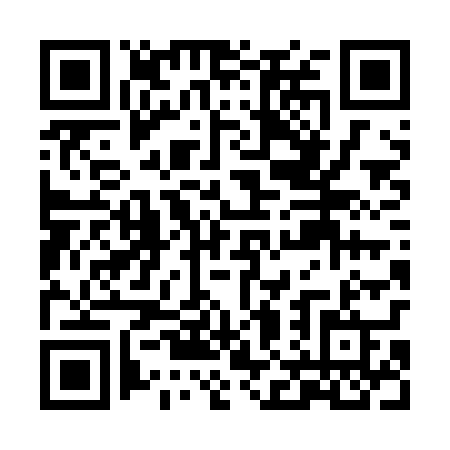 Ramadan times for Swiemino, PolandMon 11 Mar 2024 - Wed 10 Apr 2024High Latitude Method: Angle Based RulePrayer Calculation Method: Muslim World LeagueAsar Calculation Method: HanafiPrayer times provided by https://www.salahtimes.comDateDayFajrSuhurSunriseDhuhrAsrIftarMaghribIsha11Mon4:214:216:2012:063:555:535:537:4512Tue4:184:186:1812:063:565:555:557:4713Wed4:164:166:1512:063:585:575:577:4914Thu4:134:136:1312:053:595:595:597:5115Fri4:104:106:1012:054:016:016:017:5416Sat4:084:086:0812:054:026:036:037:5617Sun4:054:056:0512:044:046:056:057:5818Mon4:024:026:0312:044:066:076:078:0019Tue3:593:596:0012:044:076:096:098:0220Wed3:563:565:5812:044:096:106:108:0521Thu3:533:535:5512:034:106:126:128:0722Fri3:513:515:5312:034:126:146:148:0923Sat3:483:485:5012:034:136:166:168:1124Sun3:453:455:4812:024:146:186:188:1425Mon3:423:425:4512:024:166:206:208:1626Tue3:393:395:4312:024:176:226:228:1827Wed3:363:365:4012:014:196:246:248:2128Thu3:333:335:3812:014:206:256:258:2329Fri3:303:305:3512:014:226:276:278:2630Sat3:263:265:3312:014:236:296:298:2831Sun4:234:236:311:005:247:317:319:301Mon4:204:206:281:005:267:337:339:332Tue4:174:176:261:005:277:357:359:353Wed4:144:146:2312:595:297:377:379:384Thu4:104:106:2112:595:307:397:399:415Fri4:074:076:1812:595:317:407:409:436Sat4:044:046:1612:595:337:427:429:467Sun4:014:016:1312:585:347:447:449:498Mon3:573:576:1112:585:357:467:469:519Tue3:543:546:0912:585:377:487:489:5410Wed3:503:506:0612:575:387:507:509:57